KOOLITARBED 2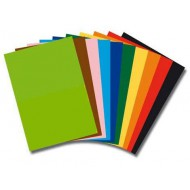 VÄRVILISEDPABERID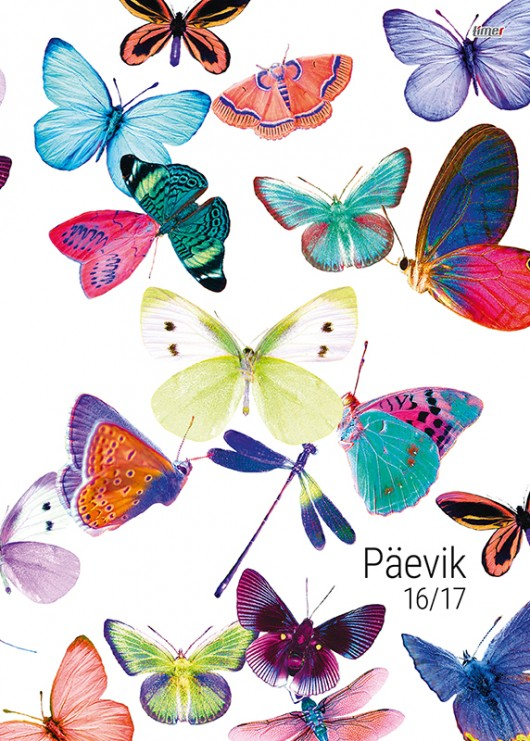 PÄEVIK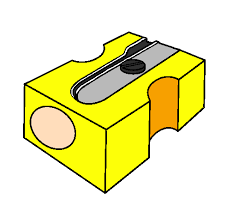 TERITAJA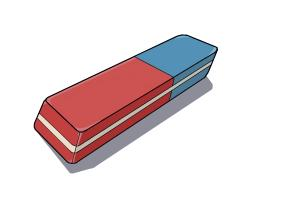 KUSTUKAS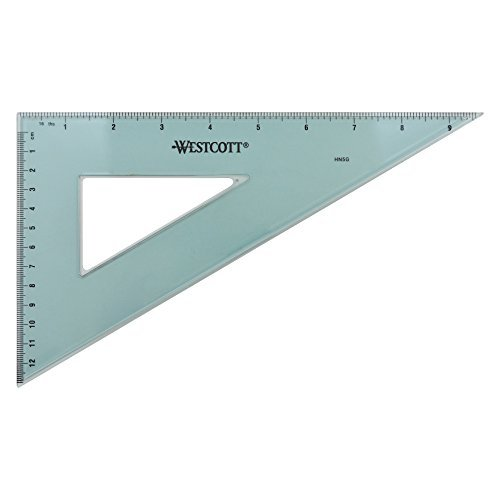 KOLM-NURK-JOON-LAUD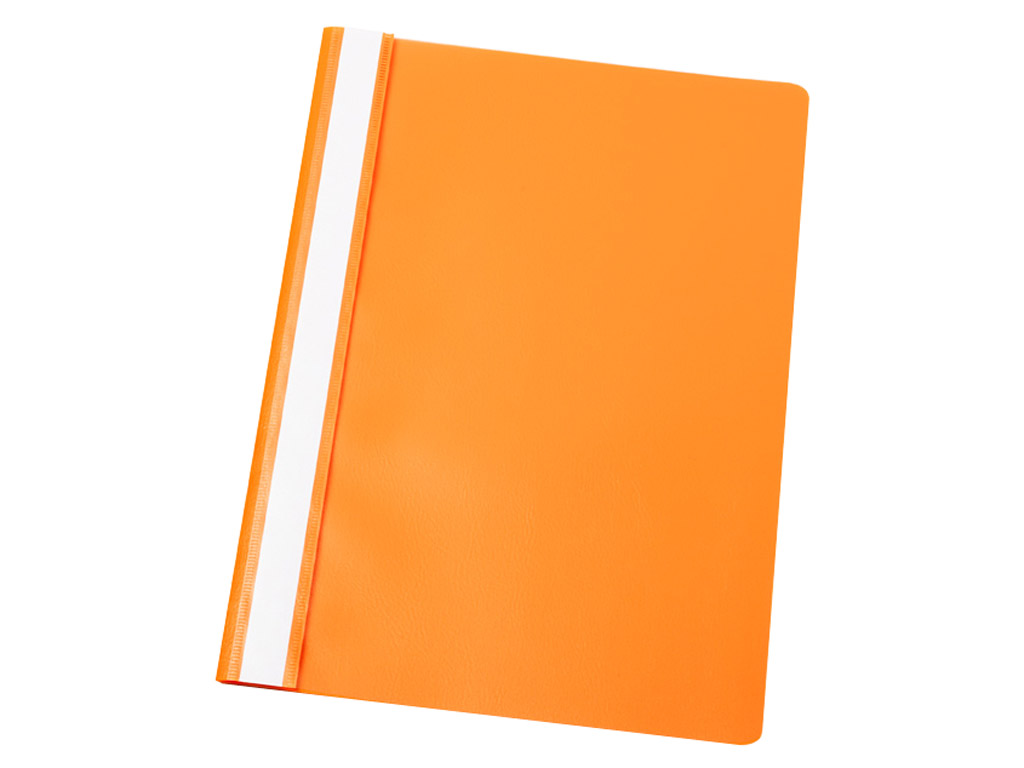 KIIR-KÖITJA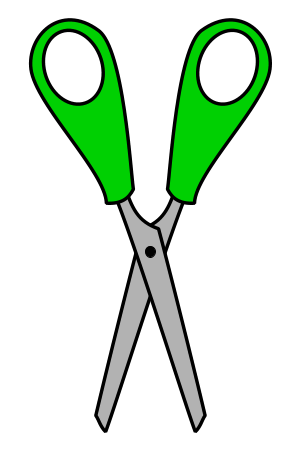 KÄÄRID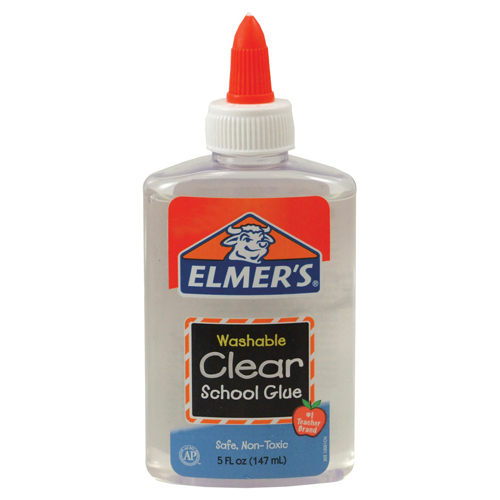 LIIM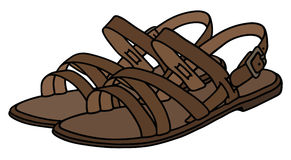 SANDAALID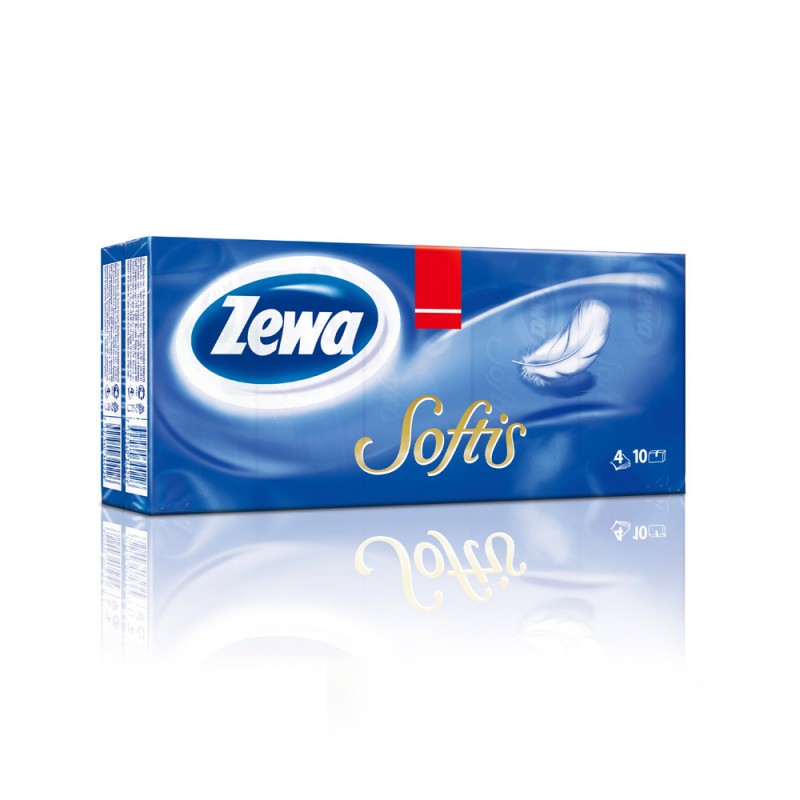 TASKU-RÄTID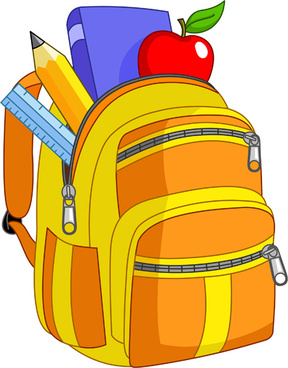 RANITS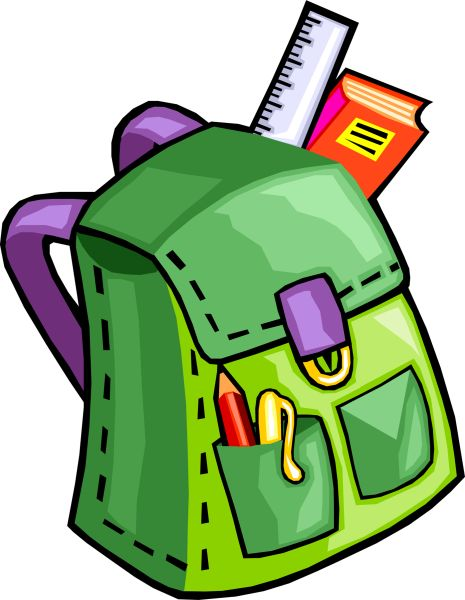 KOOLI-KOTT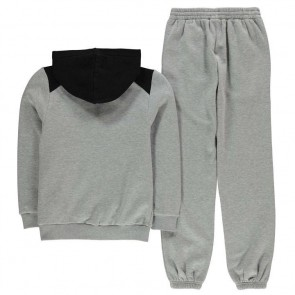 DRESSID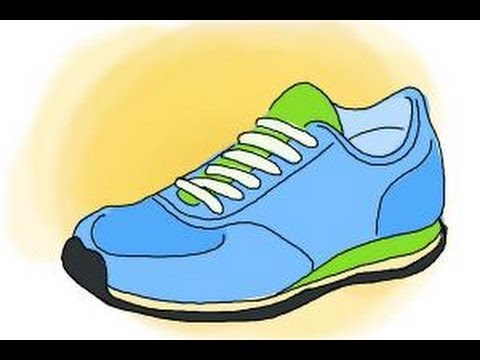 BOTASED